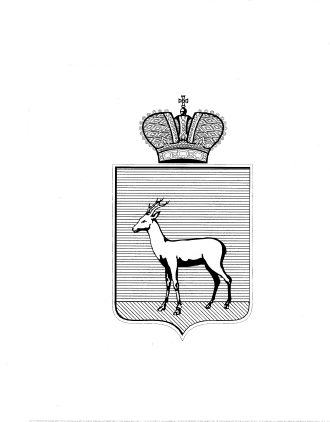 О внесении изменений в постановление Администрации Железнодорожного внутригородского района городского округа Самара от 03.03.2016 № 12 «О создании эвакуационной комиссии Железнодорожного внутригородского района городского округа Самара»	 В целях реализации мер по планированию, подготовке и проведению эвакуации населения, материальных и культурных ценностей в безопасный район на территории Железнодорожного внутригородского района городского округа Самара, уточнения персонального состава эвакуационной комиссии Железнодорожного внутригородского района городского округа Самара, руководствуясь Уставом Железнодорожного внутригородского района городского округа Самара Самарской области постановляю:         1.Внести в постановление Администрации Железнодорожного внутригородского района городского округа Самара от 03.03.2016 № 12 «О создании эвакуационной комиссии Железнодорожного внутригородского района городского округа Самара» (далее – постановление) следующее изменения:        1.1 Изложить приложение №2 к постановлению в редакции прилагаемой к настоящему постановлению.           2. Настоящее постановление вступает в силу со дня официального опубликования.                                                             2	  3. Контроль за исполнением настоящего постановления возложить на заместителя Главы Администрации Железнодорожного внутригородского района городского округа Самара Е.Д. КуликовуМ.Ю. Суслова339 01 46            Глава Администрации Железнодорожного внутригородского   района городского округа Самара                                        В.В. Тюнин